Avant de remplir votre demande, veuillez lire attentivement le cadre normatif du programme.1. Identification du demandeurNom du lieu récepteur :   Nom du lieu récepteur :   Numéro d’entreprise du Québec (NEQ) : Numéro d’entreprise du Québec (NEQ) : Veuillez indiquer à quelle catégorie l’entreprise correspond : Un centre de traitement de sols contaminés à usage public Un centre de traitement uniquement destiné aux sols contaminés provenant de plusieurs terrains d’une seule et même entreprise Un lieu de stockage de sols contaminés non visé à l’article 3 du Règlement concernant la traçabilité des sols contaminés excavés (RCTSCE)Veuillez indiquer à quelle catégorie l’entreprise correspond : Un centre de traitement de sols contaminés à usage public Un centre de traitement uniquement destiné aux sols contaminés provenant de plusieurs terrains d’une seule et même entreprise Un lieu de stockage de sols contaminés non visé à l’article 3 du Règlement concernant la traçabilité des sols contaminés excavés (RCTSCE)Numéro de compte Traces Québec (TRP0000000) : Numéro de compte Traces Québec (TRP0000000) : Numéro du lieu Traces Québec (QC0000000) : Numéro du lieu Traces Québec (QC0000000) : Adresse (numéro, rue) : Adresse (numéro, rue) : Municipalité : Province : Pays : Code postal : Site Web : Site Web : Nom du représentant : Titre ou fonction : Courriel : Courriel : Téléphone : Téléphone : 2. Conformité du demandeurLe demandeur est-il inscrit au Registre des entreprises non admissibles aux contrats publics (RENA)? Oui	 NonLe demandeur a-t-il fait défaut de respecter ses obligations après en avoir été dument mis en demeure en lien avec l’octroi d’une aide financière antérieure par un ministère ou un organisme du gouvernement du Québec? Oui	 Non3. Liste des documents ou informations à joindreUn spécimen de chèque pour le dépôt directLe ou les adresses courriels pour l’avis de dépôt direct doivent être précisés lors de la transmission du formulaireLa résolution du conseil d’administration du demandeur autorisant la personne à déposer une demande d’adhésion au programmeLa ou les résolutions du conseil d’administration du demandeur autorisant la ou les personnes à apposer leur signature sur l’extraction des données de Traces Québec, le formulaire Pi-2 et le document de traçabilité interneLe cas échéant, le formulaire intitulé « Identification et engagement du programme d’obligation contractuelle relatif à l’égalité en emploi » dûment rempli, lorsque l’aide financière est susceptible d’être supérieure à 100 000 $ et que l’entreprise compte plus de 100 employés : form_prog_egalite_emploi.pdf (gouv.qc.ca)4. Déclaration du demandeur Je soussigné(e) :Sollicite un investissement dans le cadre du Programme d’investissement dans les centres de traitement de sols contaminés à usage public;Atteste que tous les renseignements fournis dans le présent formulaire et dans tous les documents qui l’accompagnent sont complets et exacts.Signature : 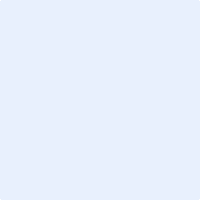 Date : Nom du signataire : Transmettre votre formulaire dûment rempli et signé ainsi que les documents afférents à l’adresse courriel suivante : PI-centre-traitement@environnement.gouv.qc.ca.